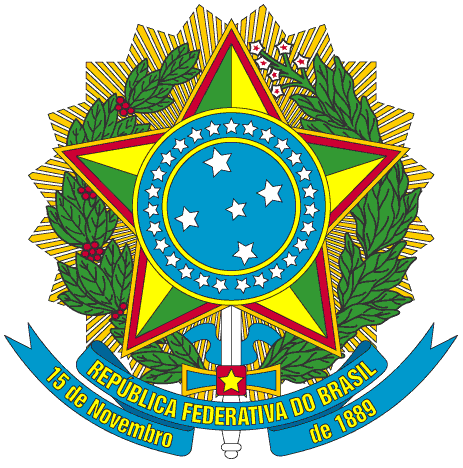 SERVIÇO PÚBLICO FEDERALPORTARIA Nº 001/2015/PROEN, DE 09 JANEIRO DE 2015O PRÓ-REITOR DE ENSINO DO INSTITUTO FEDERAL DE EDUCAÇÃO, CIÊNCIA E TECNOLOGIA DO CEARÁ, no uso de suas atribuições, considerando a Portaria Nº 298 de 12 de março de 2013 e a Portaria Nº 200/GR, de 28 de fevereiro de 2014.RESOLVEArt. 1º - Criar comissão para a construção do Projeto Pedagógico do Curso Técnico Integrado em Edificações, para o campus IFCE de Itapipoca.§ 1º -  A comissão será composta pelos seguintes professores:I   - ALENCAR TAVARES - Siape: 269432II  - MARIA MIRIAN CARNEIRO BRASIL DE MATOS CONSTANTINO - Siape: 1081245III - JOSÉ ROGÉRIO MACIEL FERREIRA FILHO - Siape: 1958522IV - MARCELO ANTONIO FURTADO PINTO - Siape: 1824881V  - ABELARDO ONOFRE GUERRA JUNIOR - Siape: 1182477§ 2º - A comissão terá o prazo de 60 dias contados a partir da data desta portaria para apresentar o resultado dos trabalhos.PUBLIQUE-SE                        ANOTE-SE                      CUMPRA-SE	PRÓ-REITORIA DE ENSINO DO INSTITUTO FEDERAL DE EDUCAÇÃO CIÊNCIA E TECNOLOGIA DO CEARÁ,  09 de janeiro de 2015.ANTONIA LUCIVANIA DE SOUSA MONTEPró-reitora de Ensino - Em Exercício